Tabla 1. Atributos y dimensiones exploradas. Fuente: Elaboración propia a partir de Slovic (2000) y Portell y Solé .Tabla 2. Estadísticos descriptivos.Fuente: Elaboración propiaTabla 3 HSD Tukey - Atributo A1Fuente: Elaboración propia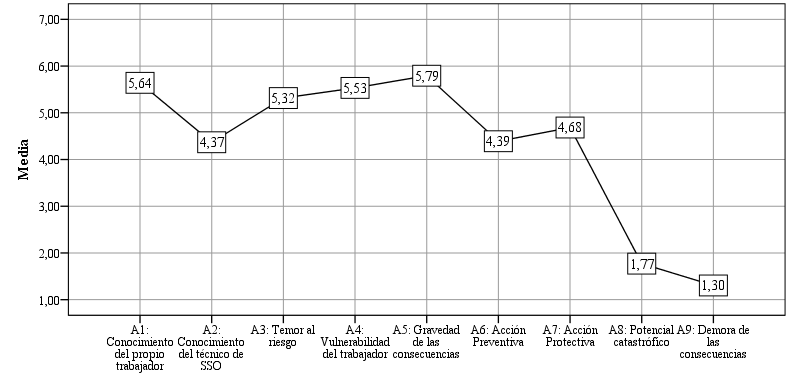 Figura 1. Perfil característico del riesgo percibido “Mecánico”.Fuente: Elaboración propia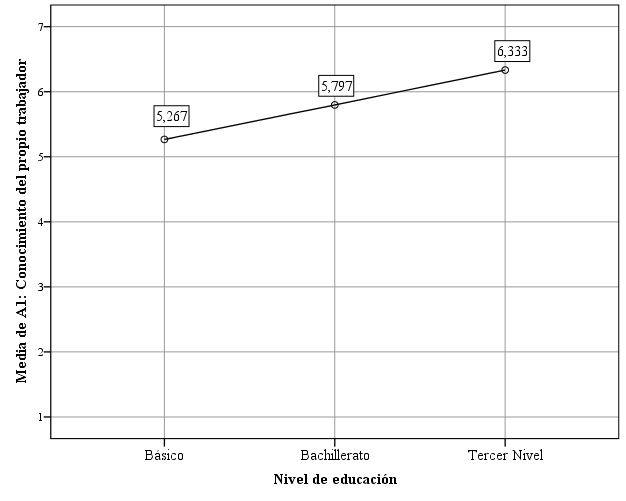 Figura 2. Relación entre la variable “Nivel de educación” y el atributo A1Fuente: Elaboración propiaAtributoDimensión exploradaDimensión exploradaA1Conocimiento del propio trabajador: Percepción del propio conocimiento que tiene el trabajador sobre el riesgo evaluadoA2Conocimiento del técnico de Seguridad y Salud Ocupacional (SSO): Percepción de los conocimientos que tiene el responsable de Seguridad y Salud sobre el riesgo evaluadoA3Temor al riesgo: Percepción al daño que se puede hacer en el trabajo asociado al riesgo evaluadoA4Vulnerabilidad del trabajador: Percepción de la vulnerabilidadA5Gravedad de las consecuencias: Percepción del daño que puede sufrirA6Acción Preventiva: Percepción de fatalidad del daño (reducir la probabilidad de aparición del daño)A7Acción Protectiva: Percepción de control del daño (reducir el impacto del daño)A8Potencial catastrófico: Percepción de que un riesgo pueda afectar a un gran número de trabajadores.A9Demora de las consecuencias: Percepción del daño a corto, mediano o largo plazo sobre del riesgo evaluadoG1Magnitud del riesgo percibido: Percepción de la gravedad de los desenlaces y la latenciaNMínimoMáximoMediaDesviación estándarVarianzaA1: Conocimiento del propio trabajador924.007.005.6410.9090.826A2: Conocimiento del técnico de SSO923.006.004.3700.8080.653A3: Temor al riesgo924.007.005.3150.6620.438A4: Vulnerabilidad del trabajador924.007.005.5330.9990.999A5: Gravedad de las consecuencias925.007.005.7930.6550.429A6: Acción Preventiva923.007.004.3911.1091.230A7: Acción Protectiva923.006.004.6850.8240.680A8: Potencial catastrófico921.005.001.7720.7430.552A9: Demora de las consecuencias921.002.001.3040.4630.214HSD Tukeya,bHSD Tukeya,bHSD Tukeya,bHSD Tukeya,bNivel de educaciónNSubconjunto para alfa = 0.05Subconjunto para alfa = 0.05Nivel de educaciónN12Básico305.2667Bachillerato595.79665.7966Tercer Nivel36.3333Sig.0.4570.448Se visualizan las medias para los grupos en los subconjuntos homogéneos.Se visualizan las medias para los grupos en los subconjuntos homogéneos.Se visualizan las medias para los grupos en los subconjuntos homogéneos.Se visualizan las medias para los grupos en los subconjuntos homogéneos.a. Utiliza el tamaño de la muestra de la media armónica = 7,820.a. Utiliza el tamaño de la muestra de la media armónica = 7,820.a. Utiliza el tamaño de la muestra de la media armónica = 7,820.a. Utiliza el tamaño de la muestra de la media armónica = 7,820.b. Los tamaños de grupo no son iguales. Se utiliza la media armónica de los tamaños de grupo.b. Los tamaños de grupo no son iguales. Se utiliza la media armónica de los tamaños de grupo.b. Los tamaños de grupo no son iguales. Se utiliza la media armónica de los tamaños de grupo.b. Los tamaños de grupo no son iguales. Se utiliza la media armónica de los tamaños de grupo.